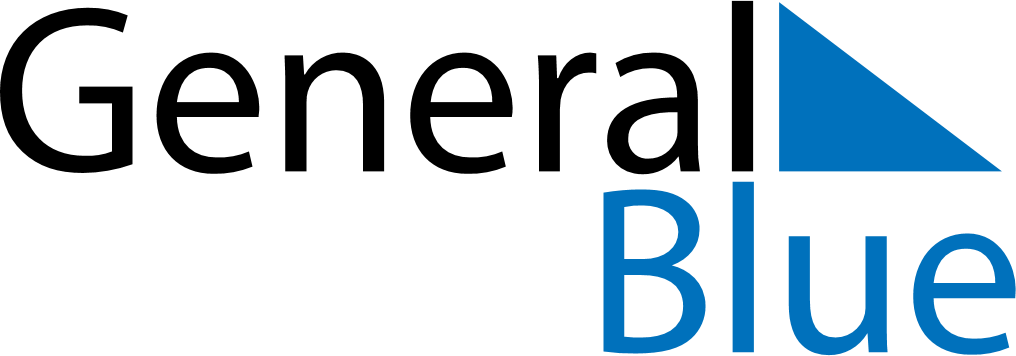 October 2026October 2026October 2026GrenadaGrenadaMONTUEWEDTHUFRISATSUN123456789101112131415161718Aunty Tek Spice Word Festival19202122232425Thanksgiving Day262728293031